VATA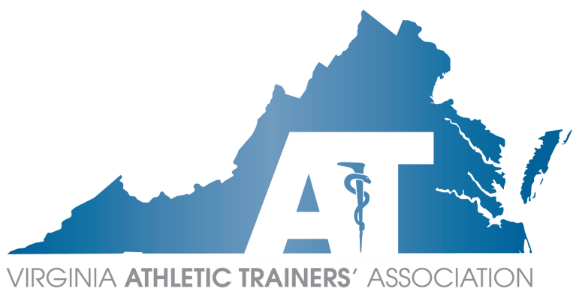 Executive CouncilConference Call AgendaSunday, September 10, 20237:00 PM – 8:00 PM EST               	      Danny Carroll MEd, LAT, ATC PresidingZoom link: https://us02web.zoom.us/j/84548194980?pwd=OXc4UHVWSlRXWUlLN3hreDVUZDFXdz09Officer ReportsPresident – Danny CarrollGift cards for emails?Can use to promote opening eblastsMAATA Updates NATA and MAATA awards open through Sept. 15th NATA attendance was less than 5,000 peopleForming a task force to potentially co-host with state meetingsShowcase members for milestones (i.e., 25 years of membership)Meeting sites locked in through 2025Last year’s meeting saw about a $12k lossPresident-Elect – Mike KotelnickiNo report givenTreasurer – Sara SpencerInvestment fundsUsing some of the investment funds toward research grants – anything left over goes back into investment accountsTaxes are due in November – starting process nowSecretary – Tom CampbellAmendment voting results Updating of mailing listsConversation with Sharri JacksonPast President – Chris JonesNo report givenCommittee Reports	Annual Meeting – Sara PittelkauUpdate on 2024 MeetingLocation: Hampton Roads Convention Center/Embassy Suites - Hampton, VADates: January 5-7, 2024Confirming speakers/working on scheduleRegistration to open beginning of October - stay tuned for website updates and info in eblastsWorking on schedule currentlyHoping to open registration October 1st Groups needing a roundtable, please let Sara know ASAPATs Care – Angela WhiteNo report givenCommittee on Practice Advancement (COPA) – Ashlee MorseNo report givenConstitution & By-Laws – Emily EvansNo report givenDiversity, Equity, and Inclusion – Kirk Armstrong, Joe DonkorNo report givenEducation – Michael KrakowNo report given3rd Party Reimbursement – Brice SnyderPilot update Progressing wellWorking on ATs in the operating roomGovernmental Affairs – Mike Puglia, Rose SchmeigUpcoming legislative session Planning on introducing bill that would require ATs be in secondary schools sponsoring athletic activities Will not go anywhere but will start conversationFurther discussions regarding ATs in the operating room are neededLobbyist – Becky Bowers-LanierUpcoming legislative sessionHistorian – Sherry SummersNo report givenHonors & Awards – Jess Kotelnicki, Lauren SanderDeadline extended October 1st – would still like to see more nominationsIntercollegiate Sports Medicine Committee (ICSMC) – Emily Brode, Kelsey DeShambo, Beth DruvengaNo report givenLeadership Academy – Josh Williamson, Heather MurphyNo report givenMembership – Katie GroverNo report givenPublic Relations – Lauryn HunterNo report givenResearch – John GoetschiusGrants awarded. Checks sent?Finished grant review cycle – awarded four grants to four different projectsChecks for two have been sentFree Comm abstracts due 10/15Scholarship – Ellen HicksNo report givenSecondary Schools – Angela White Results from survey Had 95 responsesWill discuss closing dateSMAC Meeting was this weekRolling dates for VHSL Participation physicalsWill go to executive committee to exploreStudent Affairs – Jenn CuchnaNo report givenYoung Professionals – Mairin Wood No report givenRegion Reports	Capital Region – Annemarie FrancisNo report given	Central Region – Devon SerranoNo report givenEastern Region – Jason DoctorNo report given	Shenandoah Region – Paul PetersonNo report givenTidewater Region – Corinne HuppNo report given	Western Region – Anne BryanResearch project at VCOM – accessibility of ATs to HS athletes and follow up careWill send out in eblastSocial media postsMember reaching out regarding legal adviceWill have to go through institutional legalTask ForcesGuestsAdjournment – Motion made by Mike Kotelnicki; seconded by Jason Doctor at 7:43pmNext Meeting: Sunday, October 8th at 7:00pmVoting ECVoting ECVoting ECPositionOfficerAttendancePresidentDanny CarrollPPresident ElectMike KotelnickiPTreasurerSara SpencerPSecretaryTom CampbellPPast PresidentChris JonesNP*CapitalAnnemarie FrancisNP*CentralDevon SerranoNP*EasternJason DoctorPShenandoahPaul PetersonPTidewaterCorinne HuppPWesternAnne BryanPCommitteesCommitteesCommitteesCommitteeCommittee ChairAttendanceAnnual MeetingSara Pittelkau PATs CareAngela White PConstitution & By-LawsEmily Evans PCouncil on Practice AdvancementAshlee MorseNP*Diversity, Equity, and InclusionJoe DonkorNP*Kirk ArmstrongNP*Research John GoetschiusPEducationMike KrackowP3rd Party ReimbursementBrice Snyder NP*Governmental AffairsRose Schmeig NP*LobbyistBecky Bowers-LanierPHistorianSherry SummersNP*Honors & AwardsJess KotelnickiPLauren SanderPICSMCEmily BrodePKelsey DeShamboNP*Beth DruvengaPLeadership AcademyJosh Williamson NP*Heather MurphyNP*MembershipKatie Grover PPublic RelationsLauryn KenonPScholarshipEllen Hicks NP*Secondary SchoolsAngela White PStudent AffairsJenn Cuchna PYoung ProfessionalsMairin WoodPSiaura SavillePGuestsGuestsGuestsKSI AmbassadorSiaura SavillePTask Forces